<< Title of the Seminar >>A Seminar Report Submitted toJAWAHARLAL NEHRU TECHNOLOGICAL UNIVERSITY HYDERABADIn partial fulfilment of the requirement For the award of the degree of MASTER OF PHARMACYInXXXXXXXXXXXXXXXBy<< Name of the Student >>(HT.No: XXXXXX)Under the guidance of << Guide name>><Designation>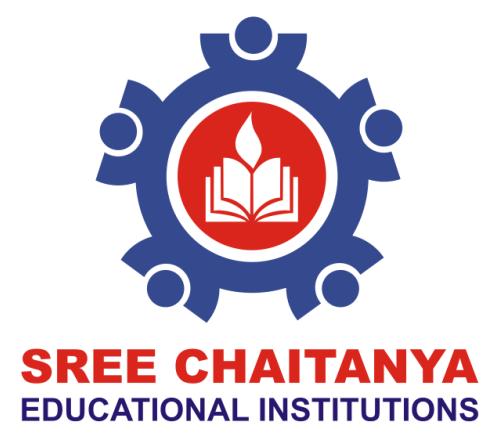 DEPARTMENT OF XXXXXXXXXXXSREE CHAITANYA INSTITUTE OF PHARMACEUTICAL SCIENCES(Affiliated to JNTUH, )THIMMAPOOR, KARIMNAGAR, AP-505 527.20XX---20XXSREE CHAITANYA INSTITUTE OF PHARMACEUTICAL SCIENCESKARIMNAGAR-505 527[CERTIFICATEThis is to certify that the seminar report entitled “SEMINAR TITLE” is being submitted by << Students name>>bearing a Hall ticket no << HT.No>> in partial fulfillment of the requirements for the award of the Degree of Master of Pharmacy in _________________ , to the Sree Chaitanya Institute of Pharmaceutical Sciences, Karimnagar. Guide		                                                                                               Head of the DepartmentXXXXXXXXXX                                                                                             XXXXXXXXXXX,Designation,                                                                                                     DesignationSree Chaitanya Institute of                                                                               Sree Chaitanya Institute ofPharmaceutical Sciences                                                                                  Pharmaceutical SciencesPrincipalSree Chaitanya InstituteOf Pharmaceutical Sciences